Инструкция по выполнению заданий по учебной дисциплине «Астрономия»  5.02.202112 группа  «Астрономия» 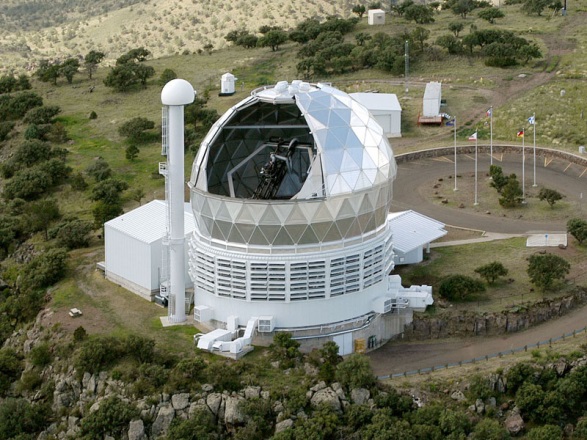 Лекция 3 Оптический телескопЧасть2 2 
ОСНОВНЫЕ ПОЛОЖЕНИЯ ЛЕКЦИИ:Эволюция телескопов: физические пределы для рефракторов и рождение телескопов-рефлекторов. Преимущества зеркальной оптики. Возможности современных телескопов. Появление часового механизма. Рефлектор Паломарской обсерватории. Рождение альт-азимутальной монтировки. Жесткость в конструкции телескопа. Башни телескопов. https://www.youtube.com/watch?v=p6IrZS8cs5w Вопрос №11 возможный балл (оценивается)В какой оптической системе телескопа-рефлектора используется плоское зеркало?Ньютона.Кассегрена.Грегори.нет ответаВопрос №21 возможный балл (оценивается)В телескопе какого типа содержатся только линзы?Рефлектор.Рефрактор.Катодиоптрический.нет ответаВопрос №31 возможный балл (оценивается)Сколько движений одновременно должен осуществлять телескоп на альт-азимутальной монтировке и его камера для фотографирования небесного объекта?Одно.Два.Три.Прием заданий  осуществляется на электронную почту vflfvkfyf@gmail.com  Консультации можно получить в ВАТСАП  9502012412с нетерпением жду ваших работ. Заранее спасибо. С уважением С.А. Байдосова